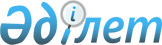 О внесении изменений в решение XX-й сессии маслихата города Алматы III-го созыва от 13 декабря 2005 года N 202 "О бюджете города Алматы на 2006 год"
					
			Утративший силу
			
			
		
					Решение XXIV сессии Маслихата города Алматы III созыва от 26 сентября 2006 года N 265. Зарегистрировано Департаментом юстиции города Алматы 11 октября 2006 года за N 714. Утратило силу в связи с истечением срока действия - письмо Маслихата города Алматы от 13 апреля 2007 года N 368



 


      Сноска. Утратило силу в связи с истечением срока действия - письмо Маслихата города Алматы от 13 апреля 2007 года N 368






      В соответствии со статьями 
 84, 
 
 85, 
 
 115 
 Бюджетного Кодекса Республики Казахстан и со статьей 7 
 Закона 
 Республики Казахстан "О местном государственном управлении в Республике Казахстан" маслихат города Алматы III-го созыва 

РЕШИЛ:


      1. Внести в 
 решение 
 XX-й сессии маслихата города Алматы III-го созыва "О бюджете города Алматы на 2006 год" от 13 декабря 2005 года N 202 (зарегистрировано в реестре государственной регистрации нормативных правовых актов N 685 от 21 декабря 2005 года, опубликовано в газетах, от 27 декабря 2005 года - "Алматы Акшамы", от 27 декабря 2005 года - "Вечерний Алматы"; внесены изменения и дополнения - решением XXI-й сессии от 16 января 2006 года N 221, зарегистрировано N 692 от 24 января 2006 года, опубликовано в газетах, от 31 января 2006 года - "Алматы Акшамы" N 11, от 28 января 2006 года - "Вечерний Алматы" N 18; решением XXI-й сессии от 28 февраля 2006 года N 227, зарегистрировано N 698 от 7 марта 2006 года, опубликовано в газетах, от 14 марта 2006 года - "Алматы Акшамы" N 29, от 14 марта 2006 года - "Вечерний Алматы" N 49; решением внеочередной XXII-й сессии от 15 марта 2006 года N 240, зарегистрировано N 699 от 15 марта 2006 года, опубликовано в газетах, от 21 марта 2006 года - "Алматы Акшамы" N 32, от 21 марта 2006 года - "Вечерний Алматы" N 54; решением XXIII-й сессии от 15 мая 2006 года N 244, зарегистрировано N 703 от 24 мая 2006 года, опубликовано в газетах, от 30 мая 2006 года - "Алматы Акшамы" N 63, от 1 июня 2006 года - "Вечерний Алматы" N 102-104; решением XXIV-й сессии от 26 июля 2006 года N 259, зарегистрировано N 710 от 11 августа 2006 года, опубликовано в газетах от 17 августа 2006 года "Алматы Акшамы" N 96, от 17 августа 2006 года - "Вечерний Алматы" N 158-160) следующие изменения:

      Пункт 1 изложить в следующей редакции:



      "1. Утвердить бюджет города Алматы на 2006 год согласно приложению N 1 в следующих объемах:



      доходы - 147 927 912 тысяч тенге, в том числе:



      налоговым поступлениям - 98 053 180 тысяч тенге;



      неналоговым поступлениям - 1 603 230 тысяч тенге;



      поступлениям от продажи основного капитала - 16 028 035 тысяч тенге;



      поступления официальных трансфертов из республиканского бюджета - 32 243 467 тысяч тенге;



      2) затраты - 154 839 872 тысяч тенге;



      3) операционное сальдо - - 6 911 960 тысяч тенге;



      4) чистое бюджетное кредитование - - 2 084 500 тысяч тенге, в том числе:



      погашение бюджетных кредитов - 2 084 500 тысяч тенге;



      5) сальдо по операциям с финансовыми активами - 372 866 тысяч тенге, в том числе:



      приобретение финансовых активов -  910 866 тысяч тенге;



      поступления от продажи финансовых активов государства - 538 000 тысяч тенге;



      6) дефицит бюджета - - 5 200 326 тысяч тенге;



      7) финансирование дефицита бюджета -  5 200 326 тысяч тенге, в том числе:



      поступления займов - 6 194 900 тысяч тенге;



      погашение займов - 2 386 834 тысяч тенге;



      движение остатков бюджетных средств - 1 392 260 тысяч тенге".

      в пункте 6 цифры "1 970 137" заменить цифрами "2 046 329".

      в пункте 8 цифры "4 090 882" заменить цифрами "4 108 760".

      в пункте 9 цифры "16 606 571" заменить цифрами "16 840 053".

      в пункте 10 цифры "16 124 936" заменить цифрами "16 194 433".

      в пункте 11 цифры "2 812 814" заменить цифрами "2 812 907".

      в пункте 12 цифры "17 561 178" заменить цифрами "17 930 033".

      в пункте 13 цифры "4 359 336" заменить цифрами "4 392 182".

      в пункте 15 цифры "717 332" заменить цифрами "712 009".

      в пункте 16 цифры "548 425" заменить цифрами "550 925".

      в пункте 17 цифры "26 605 995" заменить цифрами "27 275 995".

      в пункте 18 цифры "1 492 997" заменить цифрами "1 355 752".

      Приложение N 1 изложить в новой редакции согласно приложению настоящего решения.

      2. Настоящее решение вступает в силу со дня государственной регистрации в департаменте юстиции города Алматы.


      


Председатель XXIV-й сессии




      маслихата города Алматы




      III-го созыва                          О.Нам



      Секретарь маслихата




      города Алматы III-го созыва            Т.Мукашев


Приложение к решению XXIV-й сессии



маслихата города Алматы III-го



созыва от 26 сентября 2006 года N 265



      Приложение N 1 к решению XX-й



      сессии маслихата города Алматы III-го



      созыва от 13 декабря 2005 года N 202



      "О бюджете города Алматы на 2006 год"



Уточненный бюджет города Алматы на 2006 год




      


Председатель XXIV-й сессии




      маслихата города Алматы




      III-го созыва                              О.Нам



      Секретарь маслихата




      города Алматы




      III-го созыва                               Т.Мукашев


					© 2012. РГП на ПХВ «Институт законодательства и правовой информации Республики Казахстан» Министерства юстиции Республики Казахстан
				
Категория



   Класс         Наименование                   тыс.тенге  



      Подкласс



          Специфика

Категория



   Класс         Наименование                   тыс.тенге  



      Подкласс



          Специфика

Категория



   Класс         Наименование                   тыс.тенге  



      Подкласс



          Специфика

Категория



   Класс         Наименование                   тыс.тенге  



      Подкласс



          Специфика

Категория



   Класс         Наименование                   тыс.тенге  



      Подкласс



          Специфика

Категория



   Класс         Наименование                   тыс.тенге  



      Подкласс



          Специфика

1

2

3

4

5

6


   I. ДОХОДЫ



147927912



1




Налоговые поступления




98053180


01


Подоходный налог на доходы



38440075


2

Индивидуальный подоходный налог


38440075


01

Индивидуальный подоходный налог с доходов, облагаемых у источника выплаты

35132375

02

Индивидуальный подоходный налог с доходов, не облагаемых у источника выплаты

2321000

03

Индивидуальный подоходный налог с физических лиц, осуществляющих деятельность по разовым талонам

986700

03


Социальный налог



44448000


1

Социальный налог

44448000

01

Социальный налог

44448000

04


Налоги на собственность



9057835


1

Налоги на имущество


5649660


01

Налог на имущество юридических лиц и индивидуальных  предпринимателей

5389060

02

Налог на имущество физических лиц

260600

3


Земельный налог



1346075


01

Земельный налог с физических лиц  на земли сельскохозяйственного назначения

100

02

Земельный налог с физических лиц  на земли населенных пунктов

40825

07

Земельный налог с юридических лиц и индивидуальных предпринимателей, частных нотариусов и адвокатов  на земли сельскохозяйственного назначения

150

08

Земельный налог с юридических лиц, индивидуальных предпринимателей, частных нотариусов и адвокатов на земли населенных пунктов

1305000

4


Налог на транспортные средства



2061700


01

Налог на транспортные средства с юридических лиц

611700

02

Налог на транспортные средства с физических лиц

1450000

5


Единый земельный налог



400


01

Единый земельный налог

400

05


Внутренние налоги на товары, работы и услуги



5494000


2



Акцизы




2724600


02

Водка, произведенная на территории Республики Казахстан

570000

03

Крепкие ликеро-водочные изделия и прочие крепкоалкогольные напитки, произведенные на территории Республики Казахстан

30800

04

Вина, произведенные на территории Республики Казахстан

59000

05

Коньяки, произведенные на территории Республики Казахстан

78000

06

Шампанские вина, произведенные на территории Республики Казахстан

38500

07

Пиво, произведенное на территории Республики Казахстан

932300

37

Прочие слабоалкогольные напитки с объемной долей этилового спирта до 12 процентов, произведенные на территории Республики Казахстан

54500

23

Игорный бизнес

597000

24

Организация и проведение лотерей

85000

96

Бензин (за исключением авиационного) реализуемый юридическими и физическими лицами в розницу, а также используемый на собственные производственные нужды

237000

97

Дизельное топливо, реализуемое юридическими и физическими лицами в розницу, а также используемое на собственные производственные нужды

42500

3


Поступления за использование природных и других ресурсов



1440200


03

Плата за пользование водными ресурсами поверхностных источников

3200

14

Плата за использование особо охраняемых природных территорий местного значения

10000

15

Плата за пользование земельными участками

720000

16

Плата за загрязнение окружающей среды

707000

4


Сборы за ведение предпринимательской и профессиональной деятельности



1329200


01

Сбор за государственную регистрацию  индивидуальных предпринимателей

60000

02

Лицензионный сбор за право занятия отдельными видами деятельности

83500

03

Сбор за государственную регистрацию юридических лиц

61800

04

Сбор с аукционов

40000

05

Сбор за государственную регистрацию залога движимого имущества

18700

14

Сбор за государственную регистрацию механических транспортных средств и прицепов

37200

18

Сбор за государственную регистрацию прав на недвижимое имущество и сделок с ним

108000

20

Плата за размещение наружной (визуальной) рекламы в полосе отвода автомобильных дорог общего пользования местного значения и в населенных пунктах

920000


08




Обязательные платежи, взимаемые за совершение юридически значимых действий  и(или)  выдачу документов уполномоченными на то государственными органами или должностными лицами




613270


1


Государственная пошлина



613270


02

Государственная пошлина, взимаемая с подаваемых в суд исковых заявлений, с заявлений (жалоб) по делам особого производства, с апелляционных жалоб, частных жалоб на определение суда по вопросу о выдаче дубликата исполнительного листа, с заявлений о  вынесении судебного приказа, а также за выдачу судом исполнительных судов по решениям иностранных судов и арбитражей, копий (дубликатов) документов

505000

04

Государственная пошлина, взимаемая за регистрацию акта гражданского состояния, выдачу гражданам повторных свидетельств о регистрации акта гражданского состояния, а также свидетельств в связи с изменением, дополнением, исправлением и восстановлением записи актов о рождении, браке, расторжении брака, смерти

19000

05

Государственная пошлина, взимаемая за оформление документов на право выезда за границу и приглашение в Республику Казахстан лиц из других государств,  а также за внесение изменений в эти документы

4545

06

Государственная пошлина, взимаемая за выдачу визы к паспортам иностранцев или заменяющим их документам на право выезда из Республики Казахстан и въезда в Республику Казахстан

65000

07

Государственная пошлина, взимаемая за оформление документов о приобретении гражданства Республики Казахстан, восстановлении в гражданстве Республики Казахстан и прекращении гражданства Республики Казахстан

1255

08

Государственная пошлина за регистрацию места жительства

10780

09

Государственная пошлина, взимаемая за выдачу разрешений на право охоты

520

10

Государственная пошлина, взимаемая за регистрацию и перерегистрацию каждой единицы гражданского оружия  (за исключением холодного охотничьего, сигнального, огнестрельного бесствольного, механических распылителей, аэрозольных и других устройств, снаряженных слезоточивыми и раздражающими веществами, пневматического оружия с дульной энергией не более 7,5 Дж и калибра до 4,5 мм)

1300

12

Государственная пошлина за выдачу разрешений на хранение или хранение и ношение, транспортировку, ввоз на территорию Республики Казахстан и вывоз из Республики Казахстан оружия и патронов к нему

5870


2




Неналоговые поступления




1603230


01


Доходы от государственной собственности



1225894


1

Поступления части чистого дохода государственных предприятий

18000

02

Поступления части чистого дохода коммунальных государственных предприятий

18000

3


Дивиденды на государственные пакеты акций, находящиеся в государственной собственности



3600


2

Дивиденды на государственные пакеты акций, находящиеся в коммунальной собственности

3600

5


Доходы от аренды имущества, находящегося в  государственной собственности



654440


04

Доходы от аренды имущества, находящегося в  коммунальной собственности

654440

7


Вознаграждения (интересы) по кредитам, выданным из государственного бюджета



537950


06

Вознаграждения (интересы) по бюджетным кредитам, выданным из местного бюджета банкам-заемщикам

500

11

Вознаграждения (интересы) по бюджетным кредитам, выданным из местного бюджета до 2005 года юридическим лицам

537450

9


Прочие доходы от государственной собственности



11904


02

Плата за продажу права аренды земельных участков

11904

02



Поступления от реализации товаров (работ, услуг)   государственными учреждениями, финансируемыми из государственного бюджета




30526


1


Поступления от реализации товаров (работ,услуг) государственными учреждениями, финансируемыми из государственного бюджета


30526

02

Поступления от реализации услуг, предоставляемых государственными учреждениями, финансируемыми из местного бюджета

30526

03



Поступление денег от проведения государственных закупок, организуемых государственными учреждениями, финансируемыми  из государственного бюджета




10740


1

Поступление денег от проведения государственных закупок, организуемых государственными учреждениями, финансируемыми  из государственного бюджета

10740

02

Поступления денег от проведения госзакупок, организуемых государственными учреждениями, финансируемыми из местного бюджета

10740

04



Штрафы, пени, санкции, взыскания, налагаемые государственными учреждениями, финансируемыми из государственного бюджета, а также содержащимися и финансируемыми из бюджета (сметы расходов) Национального Банка Республики Казахстан




300570


1

Штрафы, пени, санкции, взыскания, налагаемые государственными учреждениями, финансируемыми из государственного бюджета, а также содержащимися и финансируемыми из бюджета (сметы расходов) Национального Банка Республики Казахстан


300570


05

Административные штрафы, пени, санкции, взыскания, налагаемые местными государственными органами

300000

12

Поступления удержании из заработной платы осужденных к исправительным работам

110

14

Прочие штрафы, пени, санкции, взыскания налагаемые государственными учреждениями, финансируемыми из местного бюджета

460

06



Прочие неналоговые поступления




35500


1


Прочие неналоговые поступления



35500


07

Возврат неиспользованных средств, ранее полученных из местного бюджета

5500

09

Прочие неналоговые поступления в местный бюджет

30000


3




Поступление от  продажи основного капитала




16028035


01


Продажа государственного имущества, закрепленного за государственными учреждениями



8237819


1

Продажа государственного имущества, закрепленного за государственными учреждениями

8237819

03

Поступления от продажи гражданам квартир

8237819

03



Продажа земли и нематериальных активов




7790216


1


Продажа земли 


7771410

01

Поступления от продажи земельных участков 

7771410

2



Продажа нематериальных активов



18806

02

Плата за продажу права аренды земельных участков

18806


4




Поступления официальных трансфертов 




32243467


02



Трансферты из вышестоящих органов государственного управления




32243467


1

Трансферты из республиканского бюджета

32243467

01

Целевые текущие трансферты 

4578957

02

Целевые трансферты на развитие

27664510

Функциональная группа



   Функциональная подгруппа             Наименование    тыс.тенге



      Администратор бюджетных программ



         Программа

Функциональная группа



   Функциональная подгруппа             Наименование    тыс.тенге



      Администратор бюджетных программ



         Программа

Функциональная группа



   Функциональная подгруппа             Наименование    тыс.тенге



      Администратор бюджетных программ



         Программа

Функциональная группа



   Функциональная подгруппа             Наименование    тыс.тенге



      Администратор бюджетных программ



         Программа

Функциональная группа



   Функциональная подгруппа             Наименование    тыс.тенге



      Администратор бюджетных программ



         Программа

Функциональная группа



   Функциональная подгруппа             Наименование    тыс.тенге



      Администратор бюджетных программ



         Программа

1

2

3

4

5

6


    II. ЗАТРАТЫ



154839872



01




Государственные услуги общего характера




2046329


1



Представительные, исполнительные и другие органы, выполняющие общие функции  государственного управления




1447543


111


Аппарат маслихата города республиканского значения



19108


001


Обеспечение деятельности маслихата города республиканского значения


19108

121


Аппарат акима города республиканского значения



1112019


001


Обеспечение деятельности акима города республиканского значения


985263

002


Создание информационных систем


99306

107

Проведение мероприятий за счет резерва местного исполнительного органа на неотложные затраты

27450

123


Аппарат акима района в городе



316416


001

Функционирование аппарата акима района в городе, города районного значения, поселка, аула (села), аульного (сельского) округа

316416

2



Финансовая  деятельность




521283


356


Департамент финансов города республиканского значения



521283


001

Обеспечение деятельности Департамента финансов

483832

003

Проведение оценки имущества в целях налогообложения

9403

010

Организация приватизации коммунальной собственности

27748

011

Учет, хранение, оценка и реализация имущества, поступившего в коммунальную собственность

300

5



Планирование и статистическая деятельность




77503


357


Департамент экономики и бюджетного планирования города республиканского значения



77503


001

Обеспечение деятельности Департамента экономики и бюджетного планирования

62503

108

Разработка и экспертиза технико-экономических обоснований местных  бюджетных инвестиционных проектов (программ)

15000


02




Оборона




1048680


1



Военные нужды




179710


350


Департамент по мобилизационной подготовке, гражданской обороне, организации предупреждения и ликвидации аварий и стихийных бедствий города республиканского значения



179710


003

Мероприятия в рамках исполнения всеобщей воинской обязанности

10410

007

Подготовка территориальной обороны и территориальная оборона города республиканского значения

169300

2



Организация работы по чрезвычайным ситуациям




868970


350


Департамент по мобилизационной подготовке, гражданской обороне, организации предупреждения и ликвидации аварий и стихийных бедствий города республиканского значения



868970


001

Обеспечение деятельности Департамента по мобилизационной подготовке, гражданской обороне, организации предупреждения и ликвидации аварий и стихийных бедствий 

29635

005

Мобилизационная подготовка и мобилизация города республиканского значения

170617

006

Предупреждение и ликвидация чрезвычайных ситуаций масштаба города республиканского значения

533736

Мероприятия по предупреждению и ликвидации чрезвычайных ситуаций

533736

106

Проведение мероприятий за счет чрезвычайного резерва местного исполнительного органа для ликвидации чрезвычайных ситуаций природного и техногенного характера

134982


03




Общественный порядок, безопасность, правовая, судебная, уголовно-исполнительная деятельность




4108760


1



Правоохранительная деятельность




4108760


352


Исполнительный орган внутренних дел, финансируемый из бюджета города республиканского значения



3836882


001

Обеспечение деятельности исполнительного органа внутренних дел, финансируемого из бюджета города республиканского значения

3651432

002

Охрана общественного порядка и обеспечение общественной безопасности на территории города республиканского значения

118290

003

Поощрение граждан, участвующих в охране общественного порядка

600

005

Создание информационных систем

66560

368


Департамент пассажирского транспорта и автомобильных дорог города республиканского значения



271878


007

Эксплуатация оборудования и средств по регулированию дорожного движения в населенных пунктах

271878


04




Образование




16840053


1



Дошкольное воспитание и обучение




1625502


123


Аппарат акима района в городе, города районного значения, поселка, аула (села), аульного (сельского) округа



1625502


004

Обеспечение деятельности организаций дошкольного воспитания и обучения

1625502

2



Начальное общее, основное общее, среднее общее образование




11189278


359


Управление физической культуры и спорта города республиканского значения



835905


006

Дополнительное образование для детей и юношества по спорту

635905

007

Общеобразовательное обучение одаренных в спорте детей в специализированных организациях образования

200000

360


Департамент образования города республиканского значения


10353373

003

Общеобразовательное обучение

8887543

004

Общеобразовательное обучение по специальным образовательным программам

683506

006

Информатизация системы среднего образования

166687

007

Приобретение и доставка учебников для государственных организаций образования города республиканского значения

302499

008

Дополнительное образование для детей и юношества

207418

009

Проведение школьных олимпиад и внешкольных мероприятий масштаба города республиканского значения

105720

3



Начальное профессиональное образование




653525


360


Департамент образования города республиканского значения



653525


010

Начальное профессиональное образование

653525

4



Среднее профессиональное образование




669828


353


Департамент здравоохранения города республиканского значения



60897


002

Подготовка специалистов со средним профессиональным образованием

60897

360


Департамент образования города республиканского значения



608931


011

Подготовка специалистов со средним профессиональным образованием

608931

5



Дополнительное профессиональное образование




81305


353


Департамент здравоохранения города республиканского значения



4006


003

Повышение квалификации и переподготовка кадров

4006

360


Департамент образования города республиканского значения



77299


012

Повышение квалификации и переподготовка кадров

77299

9



Прочие услуги в области образования




2620615


360


Департамент образования города республиканского значения



140522


001

Обеспечение деятельности Департамента образования

50591

013

Обследование психического здоровья детей и подростков и оказание психолого-медико-педагогической консультативной помощи населению

31331

014

Реабилитация и социальная адаптация детей и подростков с проблемами в развитии

58600

373


Департамент строительства города республиканского значения



2480093


005

Развитие объектов образования

1362092

006

Сейсмоусиление объектов образования в г. Алматы

1118001


05




Здравоохранение




16194433


1



Больницы широкого профиля




5788533


353


Департамент здравоохранения города республиканского значения



5788533


004

Оказание стационарной медицинской помощи по направлению специалистов первичной медико-санитарной помощи и организаций здравоохранения

5788533

2



Охрана здоровья населения




945828


353


Департамент здравоохранения города республиканского значения



324351


005

Производство крови, ее компонентов и препаратов для местных организаций здравоохранения

79290

006

Охрана материнства и детства

212830

007

Пропаганда здорового образа жизни

31551

017

Приобретение тест-систем для проведения дозорного эпидемиологического надзора

680

369


Департамент государственного санитарно-эпидемиологического надзора города республиканского значения



621477


001

Обеспечение деятельности Департамента государственного санитарно-эпидемиологического надзора

254741

002

Санитарно-эпидемиологическое благополучие населения

282688

007

Централизованный закуп вакцин и других медицинских иммунобиологических препаратов для проведения иммунопрофилактики населения

84048

3



Специализированная медицинская помощь




2469269


353


Департамент здравоохранения города республиканского значения



2469269


009

Оказание медицинской помощи лицам, страдающим социально значимыми заболеваниями и заболеваниями, представляющими опасность для окружающих

2005962

019

Обеспечение больных туберкулезом противотуберкулезными препаратами 

30704

020

Обеспечение больных диабетом противодиабетическими препаратами

169146

021

Обеспечение онкологических больных химиопрепаратами

94639

022

Обеспечение больных с почечной недостаточностью лекарственными средствами, диализаторами, расходными материалами и больных после трансплантации почек лекарственными средствами

168818

4



Амбулаторно-поликлиническая помощь




3711312


353


Департамент здравоохранения города республиканского значения



3711312


010

Оказание первичной медико-санитарной помощи населению

2770709

014

Обеспечение лекарственными средствами и специализированными продуктами детского и лечебного питания отдельных категорий населения на амбулаторном уровне

940603

5



Другие виды медицинской помощи




1370914


353


Департамент здравоохранения города республиканского значения



1370914


011

Оказание скорой и неотложной помощи

1353985

012

Оказание медицинской помощи населению в чрезвычайных ситуациях

16929

9



Прочие услуги в области здравоохранения




1908577


353


Департамент здравоохранения города республиканского значения



73586


001

Обеспечение деятельности Департамента здравоохранения

45408

018

Обеспечение деятельности  информационно-аналитических центров

28178

373


Департамент строительства города республиканского значения



1834991


008

Развитие  объектов здравоохранения

730943

009

Сейсмоусиление объектов здравоохранения в г Алматы

1104048


06




Социальная помощь и социальное обеспечение




2812907


1



Социальное обеспечение




787477


355


Департамент занятости и социальных программ города республиканского значения



534806


002

Социальное обеспечение престарелых и инвалидов общего типа

534806

360


Департамент образования города республиканского значения



252671


016

Социальное обеспечение сирот, детей, оставшихся без попечения родителей

252671

2



Социальная помощь




1769363


123



Аппарат акима района в городе




78838


003


Оказание социальной помощи нуждающимся гражданам на дому


78838

355


Департамент занятости и социальных программ города республиканского значения



1690525


003

Программа занятости

203459

006

Государственная адресная социальная помощь

117064

007

Жилищная помощь

216446

008

Социальная помощь отдельным категориям нуждающихся граждан по решениям местных представительных органов

934195

009

Социальная поддержка инвалидов

140891

012

Государственные пособия на детей до 18 лет

37300

015

Обеспечение нуждающихся инвалидов специальными гигиеническими средствами и предоставление услуг специалистами жестового языка, индивидуальными помощниками в соответствии с индивидуальной программой реабилитации инвалида

41170

9



Прочие услуги в области социальной помощи и социального обеспечения




256067


355


Департамент занятости и социальных программ города республиканского значения



256067


001

Обеспечение деятельности Департамента занятости и социальных  программ

212833

013

Оплата услуг по зачислению, выплате и доставке пособий и других социальных выплат

7782

014

Создание информационных систем

0

016

Социальная адаптация лиц, не имеющих определенного местожительства

35452


07




Жилищно-коммунальное хозяйство




17930033


1



Жилищное хозяйство




11816083


371

Департамент энергетики и коммунального хозяйства города республиканского значения

4709693

008

Развитие и обустройство инженерно-коммуникационной инфраструктуры

4709693

373


Департамент строительства города республиканского значения



6983390


012

Строительство жилья

6983390

374


Департамент жилья города республиканского значения



123000


001

Обеспечение деятельности Департамента жилья

95328

003

Обеспечение жильем отдельных категорий граждан

27672

2



Коммунальное хозяйство




961291


371


Департамент энергетики и коммунального хозяйства города республиканского значения



961291


001

Обеспечение деятельности Департамента энергетики и коммунального хозяйства

19480

002

Создание информационных систем

4000

005

Развитие объектов коммунального хозяйства

765374

006

Функционирование системы водоснабжения и водоотведения

113673

007

Развитие системы водоснабжения

58764

3



Благоустройство населенных пунктов




5152659


123


Аппарат акима района в городе, города районного значения, поселка, аула (села), аульного (сельского) округа



4902659


008

Освещение улиц населенных пунктов

514819

009

Обеспечение санитарии населенных пунктов

800929

010

Содержание мест захоронений и погребение безродных

36673

011

Благоустройство и озеленение населенных пунктов

3550238

373


Департамент строительства города республиканского значения



250000


013

Развитие объектов благоустройства

250000


08




Культура, спорт, туризм и информационное пространство




4392182


1



Деятельность в области культуры




2345226


361


Департамент культуры города республиканского значения



2266308


001

Обеспечение деятельности Департамента культуры

17114

003

Поддержка культурно-досуговой работы

1909382

004

Увековечение памяти деятелей государства

100

005

Обеспечение сохранности историко-культурного наследия и доступа к ним

124771

007

Поддержка театрального и музыкального искусства

79640

008

Обеспечение функционирования зоопарков и дендропарков

135301

373


Департамент строительства города республиканского значения



78918


014

Развитие объектов культуры

78918

Реализация программы за счет средств местного бюджета

78918

2



Спорт




1270902


359


Управление физической культуры и спорта города республиканского значения



1095682


001

Обеспечение деятельности Управления физической культуры и спорта

17302

003

Проведение спортивных соревнований на уровне города республиканского значения

235335

004

Подготовка и участие членов  сборных команд города республиканского значения, столицы по различным видам спорта на республиканских и международных спортивных соревнованиях

493045

108

Разработка и экспертиза технико-экономических обоснований местных  бюджетных инвестиционных проектов (программ)

350000

373


Департамент строительства города республиканского значения



175220


015

Развитие объектов физической культуры и спорта

175220

3



Информационное пространство




521115


358


Управление архивов и документации города республиканского значения



77892


001

Обеспечение деятельности Управления архивов и документации

13827

002

Обеспечение сохранности архивного фонда

64065

361


Департамент культуры города республиканского значения



95063


009

Обеспечение функционирования городских библиотек

95063

362


Департамент внутренней политики города республиканского значения



261680


002

Проведение государственной информационной политики через средства массовой информации

261680

363


Управление по развитию языков города республиканского значения



65330


001

Обеспечение деятельности Управления по развитию языков

19330

002

Развитие государственного языка и других языков народов Казахстана

46000

373


Департамент строительства города республиканского значения



21150


016

Развитие объектов архивов

21150

4



Туризм




10000


364


Департамент предпринимательства и промышленности города республиканского значения



10000


005

Регулирование туристской деятельности

10000

9


Прочие услуги по организации культуры, спорта, туризма  и информационного пространства



244939


362


Департамент внутренней политики города республиканского значения



244939


001

Обеспечение деятельности Департамента внутренней политики

172939

003

Реализация региональных программ в сфере молодежной политики

72000


09




Топливно-энергетический комплекс и недропользование




3602659


9


Прочие услуги в области топливно-энергетического комплекса и недропользования



3602659


371


Департамент энергетики и коммунального хозяйства города республиканского значения



3602659


012

Развитие теплоэнергетической системы

3602659


10




Сельское, водное, лесное, рыбное хозяйство, особо охраняемые природные территории, охрана окружающей среды и животного мира, земельные отношения




712009


1


Сельское хозяйство



1970


375


Исполнительный орган сельского хозяйства города републиканского значения



1970


001

Обеспечение деятельности исполнительного органа сельского хозяйства города републиканского значения

1970

010

Обеспечение функционирования скотомогильников (биотермических ям)

0

5



Охрана окружающей среды




633225


354


Департамент природных ресурсов и регулирования природопользования города республиканского значения



633225


001

Обеспечение деятельности Департамента природных ресурсов и регулирования природопользования

18373

004

Проведение мероприятий по охране окружающей среды

567595

006

Содержание и защита особо охраняемых природных территорий

47257

6



Земельные отношения




76814


351


Управление земельных отношений города республиканского значения



76814


001

Обеспечение деятельности управления земельных отношений

44364

004

Организация работ по зонированию земель

32450


11




Промышленность, архитектурная, градостроительная и строительная деятельность




550925


2



Архитектурная, градостроительная и строительная деятельность




550925


365


Департамент архитектуры и градостроительства города республиканского значения



495228


001

Обеспечение деятельности Департамента архитектуры и градостроительства

40228

002

Разработка генеральных планов застройки населенных пунктов

455000

366


Департамент государственного архитектурно-строительного контроля города республиканского значения



40389


001

Обеспечение деятельности Департамента государ-ственного архитектурно-строительного контроля

40389

373


Департамент строительства города республиканского значения



15308


001

Обеспечение деятельности Департамента строительства

15308


12




Транспорт и коммуникации




27275995


1



Автомобильный транспорт




7185934


368


Департамент пассажирского транспорта и автомобильных дорог города республиканского значения



7185934


003

Обеспечение функционирования автомобильных дорог

7185934

9



Прочие услуги в сфере транспорта и коммуникаций




20090061


368


Департамент пассажирского транспорта и автомобильных дорог города республиканского значения



20090061


001

Обеспечение деятельности Департамента пассажирского транспорта и автомобильных дорог

21320

002

Развитие транспортной инфраструктуры

20068741


13




Прочие




444886


1



Регулирование экономической деятельности




45627


364


Департамент предпринимательства и промышленности города республиканского значения



45627


001

Обеспечение деятельности Департамента предпринимательства и промышленности

45627

4



Регулирование естественных монополий




15239


370


Управление по тарифам города республиканского значения



15239


001

Обеспечение деятельности Управления по тарифам

15239

9



Прочие




384020


356


Департамент финансов города республиканского значения



384020


013

Резерв местного исполнительного органа города республиканского значения, столицы на неотложные затраты

144002

014

Чрезвычайный резерв местного исполнительного органа города республиканского значения, столицы  для ликвидации чрезвычайных ситуаций природного и техногенного характера

240018


14




Обслуживание долга




242152


1



Обслуживание долга




242152


356


Департамент финансов города республиканского значения



242152


005

Обслуживание долга местных исполнительных органов

242152


15




Официальные трансферты




56637869


1



Официальные трансферты




56637869


356


Департамент финансов города республиканского значения



56637869


006

Возврат целевых трансфертов

130128

007

Бюджетные изъятия

56507741



III. Операционное сальдо




-6911960




IV. Чистое бюджетное кредитование




-2084500




Бюджетные кредиты




0



5




Погашение бюджетных кредитов




2084500


01



Погашение бюджетных кредитов



2084500

1


Погашение бюджетных кредитов, выданных из государственного бюджета


2084500

06

Погашение бюджетных кредитов, выданных из местного бюджета банкам-заемщикам

60000

11

Погашение бюджетных кредитов, выданных из местного бюджета до 2005 года юридическим лицам

2024500



V. Сальдо по операциям с финансовыми активами:




372866




Приобретение финансовых активов




910866



13




Прочие




910866


9



Прочие




910866


356


Департамент финансов города республиканского значения



910866


012

Формирование или увеличение уставного капитала юридических лиц

910866


06




Поступление от продажи финансовых активов государства




538000


01



Поступление от продажи финансовых активов государства




538000


1


Поступление от продажи финансовых активов внутри страны



538000


02

Поступления от продажи доли участия ценных бумаг юридических лиц, находящихся в коммунальной собственности

288000

05

Поступления от продажи коммунальных  государственных учреждений и государственных предприятий в виде имущественного комплекса, иного государственного имущества, находящегося в оперативном управлении или хозяйственном введении  коммунальных государственных

250000



VI. Дефицит (профицит) бюджета




-5200326




VII. Финансирование дефицита (профицита) бюджета




5200326



7




Поступления займов




6194900


1



Внутренние государственные займы



6194900

2


Договоры займа


6194900

2

Займы, получаемые местным исполнительным органом города республиканского значения

6194900


16




Погашение займов




2386834


1



Погашение займов




2386834


356


Департамент финансов города республиканского значения



2386834


008

Погашение долга местного исполнительного органа

2386834


08




Движение остатков бюджетных средств




1392260


01



Остатки бюджетных средств



1392260

1

Свободные остатки бюджетных средств

1392260

Свободные остатки бюджетных средств

1392260
